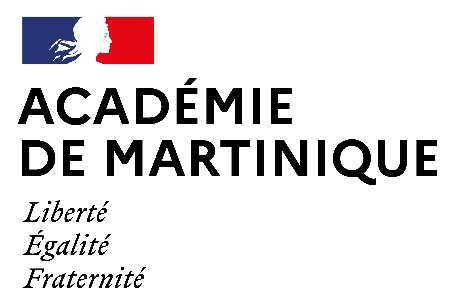 IDENTIFICATION DE L’AGENT NOM : …………………………………………………… PRENOM : ……………………………………………………. ADRESSE : ……………………………………………………………………………………………………………………………………………………………………………………………………………………………………………………………………………………………………………… TEL : ………………………………………………………      MAIL : …………………………………………………………. SITUATION ADMINISTRATIVE Titulaire Stagiaire Contractuel CATEGORIE : …………………………………………… GRADE : ……………………………… EMPLOI/POSTE OCCUPE : …………………………………………………… TEMPS DE TRAVAIL : Temps complet  Temps non complet :  ...……/35h Temps partiel (préciser quotité) :  ...……% ETABLISSEMENT : …………………………………………………………………. SAISINE :Expliquer de manière claire et précise les raisons de votre saisine : Question(s) que vous souhaitez soumettre pour avis au référent déontologue :Avez-vous déjà soumis cette question à votre établissement ? Si oui, sens de la réponse apportée :DOCUMENTS A JOINDRE :Votre fiche de poste Dernier arrêté individuel ou contrat de travail Si la saisine concerne un cumul d’activités : joindre l’annexe 1 ; le cas échéant tout document relatif à votre auto entreprise ou entreprise (ex : statuts ou projets de statuts, extrait Kbis…) Tout autre document pouvant éclairer le Référent déontologue au sujet de votre demande SIGNATURE Date :Signature : CADRE RESERVE AU REFERENT DEONTOLOGUE OBJET : Cumul d’activités Laïcité Lanceur d’alerte (éthique…)Conflits d’intérêts Droits et obligations des fonctionnaires (à préciser) : …………………………………………………………. ENVOI A retourner, accompagné des pièces complémentaires : • Par courrier postal, sous pli confidentiel et adressé au « référent déontologue » : Rectorat de la Martinique« Au Référent déontologue »Les Hauts de Terreville97279 Schoelcher Cedex Ou par courrier électronique à l’adresse suivante : ce.deontologue@ac-martinique.frANNEXE 1 : INFORMATIONS RELATIVES AU CUMUL D’ACTIVITES ENVISAGE Activité : ………………………………………………………………………………………………………………………………………………………………………………………………………………………………………………. Nature de l'organisme pour le compte duquel s'exercera l'activité (ex : Mairie, établissement public, association, entreprise privée, auto-entreprise...) : ...................................................................................................................................................................................................................................................................................................................................... Le cas échéant, identité de l’employeur : ...................................................... Lieu d’exercice (préciser commune(s) ou secteur(s)) : ........................................... Date de début de l’activité : ......................... Durée de l’activité/Périodicité : .............................. Horaires (le cas échéant, approximatifs) : …………………………………………………………………… Conditions d’emploi et de rémunération (bénévole, contractuel, vacataire, ...) : ……………………………….................................................................................................................... Existe-t-il des conditions particulières de réalisation de l’activité (déplacements, variation saisonnière de l’activité...) : OUI  NON Si Oui, préciser : ...................................................................................................................................................................................................................................................................................................................................... Exercez-vous déjà une ou plusieurs activité(s) accessoires(s) : OUI NON Si Oui, laquelle/lesquelles : ...................................................................................................................................................................................................................................................................................................................................... Informations complémentaires que vous jugez utile de porter à la connaissance du Référent déontologue : ............................................................................................................................................................................................................................................................................................................................................................................................................................................................................................................................................................................................................................................................................................................................................................................................................................................... Date : …………………………. Signature :